KARTA PRZEDMIOTUUwaga: student otrzymuje ocenę powyżej dostatecznej, jeżeli uzyskane efekty kształcenia przekraczają wymagane minimum.Uwaga. Za przygotowanie pracy dyplomowej oraz za przygotowanie do egzaminu dyplomowego student otrzymuje dodatkowo 10 ECTS.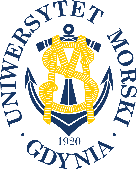 UNIWERSYTET MORSKI W GDYNIWydział Zarządzania i Nauk o Jakości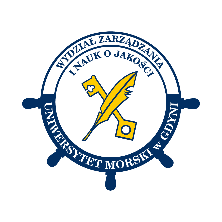 Kod przedmiotuNazwa przedmiotuw jęz. polskimSEMINARIUM DYPLOMOWE PRACA DYPLOMOWAKod przedmiotuNazwa przedmiotuw jęz. angielskimDIPLOMA SEMINAR DIPLOMA DISSERTATIONKierunekZarządzanieSpecjalnośćprzedmiot kierunkowyPoziom kształceniastudia pierwszego stopniaForma studiówstacjonarneProfil kształceniaogólnoakademicki Status przedmiotuobowiązkowy RygorzaliczenieSemestr studiówLiczba punktów ECTSLiczba godzin w tygodniuLiczba godzin w tygodniuLiczba godzin w tygodniuLiczba godzin w tygodniuLiczba godzin w semestrach Liczba godzin w semestrach Liczba godzin w semestrach Liczba godzin w semestrach Semestr studiówLiczba punktów ECTSWCLPWCLPIV2115V2115VI2115VI10Razem w czasie studiówRazem w czasie studiówRazem w czasie studiówRazem w czasie studiówRazem w czasie studiówRazem w czasie studiów45454545Wymagania w zakresie wiedzy, umiejętności i innych kompetencjiZnajomość treści programowych przedmiotów ogólnych, kierunkowych i specjalnościowych objętych planem studiów I stopnia.Posiadanie umiejętności obsługi aplikacji biurowych: edytora tekstu, arkusza kalkulacyjnego oraz programu do przygotowania prezentacji.Cele przedmiotuUkształtowanie fundamentów warsztatu naukowego oraz samodzielne przygotowanie, pod opieką opiekuna pracy dyplomowej, pracy systematyzującej określony obszar wiedzy lub o charakterze teoretyczno-aplikacyjnym, lub o charakterze projektowym. Zapoznanie studenta z wymogami merytorycznymi i metodycznymi dotyczącymi przygotowania pracy licencjackiej oraz metodami pozyskiwania źródeł i ich opracowywania, Zapoznanie studenta z podstawowymi zasadami przygotowania i pisania pracy licencjackiej, zgodnie z obowiązującym na wydziale standardem tak od strony techniczno-warsztatowej, jak również formalno-edytorskiej, Przekazanie studentowi podstawowej wiedzy z zakresu ochrony własności intelektualnej, a w tym zasad samodzielnego pisania prac i korzystania ze źródeł z zachowaniem praw autorskich i poszanowaniem interesów osób trzecich,Kształtowanie postaw i zachowań koniecznych do stałego uzupełniania wiedzy i umiejętności, samodzielnego myślenia i określania priorytetów w zakresie realizowanego zadania oraz krytycznej analizy wyników badań, formułowania opinii i wniosków oraz ich wyrażania w sposób jasny i komunikatywny w postaci opracowania naukowego.Osiągane efekty uczenia się dla przedmiotu (EKP)Osiągane efekty uczenia się dla przedmiotu (EKP)Osiągane efekty uczenia się dla przedmiotu (EKP)SymbolPo zakończeniu przedmiotu student:Odniesienie do kierunkowych efektów uczenia sięEKP_01zna podstawowe metody i narzędzia pozwalające opisywać procesy społeczno-gospodarczeNK_W07EKP_02zna i rozumie podstawowe pojęcia i zasady z zakresu ochrony własności przemysłowej i prawa autorskiegoNK_W6EKP_03potrafi identyfikować i interpretować zjawiska społeczno-gospodarcze posługując się podstawową terminologią z zakresu nauk o zarządzaniu i jakości oraz ekonomii i finansówNK_W4, NK_U01EKP_04posiada zdolność krytycznej analizy i oceny rozwiązań wybranych problemówNK_U04, NK_U07EKP_05posiada umiejętność przygotowania prac pisemnych w języku polskim dotyczących zagadnień szczegółowych, z wykorzystaniem podstawowych metod badawczych, a także różnych źródełNK_U06, NK_U08EKP_06posiada umiejętność przygotowania wystąpień ustnych, w języku polskim dotyczących zagadnień szczegółowych, z wykorzystaniem podstawowych ujęć teoretycznych, a także różnych źródełK_U05, NK_U06EKP_07potrafi odpowiednio określić priorytety służące realizacji określonego przez siebie zadaniaNK_U08, NK_K01EKP_08potrafi uzupełniać i doskonalić nabytą wiedzę i umiejętności oraz działać w sposób etycznyNK_U08, NK_K01Treści programoweLiczba godzinLiczba godzinLiczba godzinLiczba godzinOdniesienie do EKPTreści programoweWCLPOdniesienie do EKPIstota praca licencjackiej. Formalne i techniczne aspekty przygotowania prac licencjackich. Charakterystyka wymogów obowiązujących na WZNJ.3EKP_01, EKP_03Ustalenie obszarów zainteresowań naukowych studentów, wybór tematyki pracy dyplomowej3EKP_02, EKP_04Tematyka i tytuł pracy, struktura i plan pracy2EKP_04, EKP_05, EKP_07Ustalanie celu prac oraz hipotez roboczych i metod ich weryfikacji. Podstawowe metody badań oraz zasady wyboru metody, techniki i narzędzi badawczych w realizacji celu projektu i weryfikacji hipotez.2EKP_01, EKP_04, EKP_05Metody i zasady analizy i prezentacji danych oraz wyników badań. Interpretacja wyników badań i formułowanie wniosków.2EKP_05, EKP_06Zasady zbierania i opracowywania źródeł (korzystanie z zasobów bibliotek i czytelni, bibliotek cyfrowych, katalogów on-line 1EKP_05, EKP_07Etyka w pracy naukowej, ochrona własności intelektualnej 2EKP_02, EKP_08Prezentacja postępów w przygotowaniu prac dyplomowych: omówienie tematyki pracy, problemu badawczego oraz metodyki badań 4EKP_05, EKP_06Formalne wymogi odnośnie do maszynopisu, elementy pracy, prezentacje graficzne (rysunki, schematy), cytaty i sposoby cytowania, załączniki, spisy, kontrola postępów w przygotowaniu pracy licencjackiej5EKP_01, EKP_02, EKP_05Zasady przywoływania wykorzystywanych źródeł oraz sporządzania przypisów dolnych i wykazów zamieszczanych w pracy dyplomowej, kontrola postępów w przygotowaniu pracy licencjackiej5EKP_05, EKP_08Korekta pracy1EKP_05, EKP_08Zasady konstruowania „wstępu”  oraz „zakończenia” (obowiązkowe elementy składowe, ich zawartość, kolejność), kontrola postępów w przygotowaniu pracy licencjackiej6EKP_05, EKP_07, EKP_08Maszynopis: wybrane elementy budowy książki, struktura maszynopisu, estetyka maszynopisu, kontrola postępów w przygotowaniu pracy licencjackiej5EKP_05, EKP_07, EKP_08Przygotowanie do egzaminu dyplomowego, omówienie przebiegu egzaminu dyplomowego, prezentacja autoreferatów seminarzystów4EKP_05, EKP_06Łącznie godzin45Metody weryfikacji efektów uczenia się dla przedmiotuMetody weryfikacji efektów uczenia się dla przedmiotuMetody weryfikacji efektów uczenia się dla przedmiotuMetody weryfikacji efektów uczenia się dla przedmiotuMetody weryfikacji efektów uczenia się dla przedmiotuMetody weryfikacji efektów uczenia się dla przedmiotuMetody weryfikacji efektów uczenia się dla przedmiotuMetody weryfikacji efektów uczenia się dla przedmiotuMetody weryfikacji efektów uczenia się dla przedmiotuMetody weryfikacji efektów uczenia się dla przedmiotuSymbol EKPTestEgzamin ustnyEgzamin pisemnyKolokwiumSprawozdanieProjektPrezentacjaZaliczenie praktyczneInneEKP_01XXEKP_02XXEKP_03XXEKP_04XXEKP_05XXEKP_06XXEKP_07XXEKP_08X X Kryteria zaliczenia przedmiotuSemestr IV: zaakceptowany przez opiekuna naukowego konspekt pracy (temat, problem badawczy, metodyka badań, wstępny plan pracy),Semestr V: zaakceptowany przez opiekuna naukowego I i II rozdział pracy dyplomowej, obejmujące część teoretyczną pracy,Semestr VI: zaakceptowana przez opiekuna naukowego kompletna praca dyplomowa.Nakład pracy studentaNakład pracy studentaNakład pracy studentaNakład pracy studentaNakład pracy studentaNakład pracy studentaForma aktywnościSzacunkowa liczba godzin przeznaczona na zrealizowanie aktywnościSzacunkowa liczba godzin przeznaczona na zrealizowanie aktywnościSzacunkowa liczba godzin przeznaczona na zrealizowanie aktywnościSzacunkowa liczba godzin przeznaczona na zrealizowanie aktywnościSzacunkowa liczba godzin przeznaczona na zrealizowanie aktywnościForma aktywnościWCLLPGodziny kontaktowe4545Czytanie literatury7070Przygotowanie do zajęć ćwiczeniowych, laboratoryjnych, projektowych99Przygotowanie do egzaminu, zaliczeniaOpracowanie dokumentacji projektu/sprawozdania1010Uczestnictwo w zaliczeniach i egzaminachUdział w konsultacjach 1515Łącznie godzin149149Sumaryczna liczba godzin dla przedmiotu149149149149149Sumaryczna liczba punktów ECTS dla przedmiotu66666Liczba godzinLiczba godzinLiczba godzinECTSECTSObciążenie studenta związane z zajęciami praktycznymi14914914966Obciążenie studenta na zajęciach wymagających bezpośredniego udziału nauczycieli akademickich61616122Literatura podstawowaApanowicz J., Metodologia nauk, Wydawnictwo TNOiK i SWU, Toruń 2003.Boć J., Jak pisać pracę magisterską, Wrocław 2009.Stachowiak Z., Metodyka i metodologia pisania prac kwalifikacyjnych, Warszawa 2001.Sztumski J., Wstęp do metod i technik badań społecznych, Katowice 2005.Urban S., Ładoński W., Jak napisać dobrą pracę magisterską, Wrocław 2001.Literatura uzupełniającaKwaśniewska K., Jak pisać prace dyplomowe: (wskazówki praktyczne), Wyd. Kujawsko—Pomorskiej Szkoły Wyższej, Bydgoszcz 2005.Cieślarczyk M (red.), Poradnik metodyczny autorów prac magisterskich, dyplomowych i podyplomowych, Warszawa 2002.Majewski T., Miejsce celów, problemów i hipotez w procesie badań naukowych, Warszawa2003.Pułło A., Prace magisterskie i licencjackie: wskazówki dla studentów, Wyd. Prawnicze Lexis Nexis, Warszawa 2003.Zaczyński W., Poradnik autora prac seminaryjnych, dyplomowych i magisterskich, Warszawa 1995.Zenderowski R., Praca magisterska. Jak pisać i obronić. Wskazówki metodologiczne, Warszawa 2004.Wolański A., Edycja tekstów. Praktyczny poradnik, Wydawnictwo Naukowe PWN, Warszawa 2008. Zenderowski R., Technika pisania prac magisterskich, Warszawa 2005.Osoba odpowiedzialna za przedmiotOsoba odpowiedzialna za przedmiotDr hab. MarzennaPopek, prof. UMGProdziekan ds. Kształcenia WZNJPozostałe osoby prowadzące przedmiotPozostałe osoby prowadzące przedmiotNauczyciele akademiccy posiadający co najmniej  stopień naukowy doktoraKZiE, KLiST, KSI